НОД на период 27.04.2020-01.05.2020 разновозрастной группы №3 (корпус 2).Тема недели: «Весна».Различие твёрдых и мягких согласных «к» и «кь»Козочка Копытцами –брыК-брыК!Хорошо напиться бы Прыг (К)-Прыг (К).-Какой звук громче других слышался в этом стишке?«К»Звук «К» звучит твёрдо – он «старший брат- Назовите  «младшего братца», который звучит мягко  «КЬ»Игра «Магазин»Детям предлагается «купить» в магазине продукты со звуком «К» и положить в большую корзину (колбаса, молоко, конфеты,  камбала, шоколад и др.), а продукты со звуком «КЬ» положить в маленькую корзинку (кефир, сосиски, кекс, кильки, сардельки и др.)  «Продукты» условно заменяются фишками.  Консультация для родителей«Как победить застенчивость»Можно ли ребенку справиться с застенчивостью и как это сделать?Проанализируйте свое отношение к ребенку. Безусловно, вы любите его. Но всегда ли вы выражаете эту любовь в реальном поведении? Часто ли вы говорите своему малышу о том, как сильно вы его любите? Любите просто так, ни за что. Взгляните на ситуацию в семье глазами ребенка. Может ему не хватает выражения вашей любви, похвалы, поддержки? Ведь мы так часто обращаем внимание на своих детей лишь тогда, когда они что-то делают плохо, и не замечаем их достижений. Хороших поступков. Застенчивые дети доставляют родителям меньше хлопот, чем озорные и непослушные. Поэтому и внимания им уделяется меньше, в то время как именно таким детям оно требуется в большей мере. Они не заявляют об этом открыто, но потребности у них в доброжелательном внимании, уважении к своей личности у них развиты сильно. Без удовлетворения этих потребностей у ребенка не закладывается тот фундамент, который лежит в основе его развития, - доверие к людям, позволяющее активно и безбоязненно входить в окружающий мир, творчески его осваивать и преобразовывать его. Взрослый должен воспитать в себе умение быть внимательным к ребенку не только в том случае, когда тот обращается за помощью и поддержкой, но и тогда, когда она, на первый взгляд ему не нужна.Следующая задача - помочь ребенку повысить самооценку в конкретных видах деятельности, поддержать его уверенность в себе. Застенчивый ребенок боится отрицательной оценки, но это не значит, что оценка ему не нужна вовсе. Делая что-то вместе с ребенком, выразите уверенность в том, что он справится с задачей, а если нет, то это не беда, и вы всегда поможете ему и вместе преодолеете трудности. Если вы видите, что ребенок слишком сосредоточен на оценке и это тормозит его действия, отвлеките его от оценочной стороны деятельности. Здесь вам помогут игровые приемы и юмор. Обыграйте ситуацию, внесите в нее элемент воображения.Например, если ребенку не удается собрать фигурку из «Лего», сделайте их одушевленными и наделите вредным характером, который мешает ребенку справиться с задачей.Следует помнить, что застенчивые дети очень осторожны и побаиваются нового. Они в большей степени, чем их незастенчивые сверстники подвержены соблюдению правил, боятся их нарушить.У застенчивых детей в большей мере сформирован внутренний запрет на поступки и действия, порицаемые взрослыми, и это может тормозить их инициативность и творческие проявления. Задумайтесь, не слишком ли часто вы ограничиваете свободу ребенку, его непосредственность, любознательность. Не сочтите за кощунство совет - иногда нарушить правила, ваше гибкое поведение поможет малышу избавиться от страха наказания, от чрезмерной скованности. Почти любое, на первый взгляд «неправильное» желание ребенка можно обыграть и превратить в интересное и полезное занятие. Не бойтесь того, что ребенок перестанет быть дисциплинированным. Далеко не всегда ограничения приносят пользу для развития. Напротив, чрезмерные ограничения оказываются причиной детских неврозов.Раскрепощению эмоциональной сферы. Лучшему освоению языка эмоций хорошо способствуют игры - пантомимы, например, такие как «Угадай эмоцию», «Где мы были, не расскажем, а что видели - покажем», «Кто к нам пришел», «Куклы пляшут», и др. Желательно, что бы в игре участвовали несколько взрослых и детей.Игры на воображение могут иметь форму рассказа о девочке или мальчике, которые живут в таких же обстоятельствах, как и ваш ребенок, попадают в разные жизненные ситуации и находят выход из них. Часто дети стыдятся рассказывать о своих проблемах, а вот слушая или сочиняя рассказ о другом ребенке, приписывая ему свои переживания, они становятся открытыми для разговора о себе.Все игры должны оканчиваться благополучно, приносить детям удовольствие и облегчение. Опыт новых отношений со взрослыми и сверстниками, приобретенный в игре, поможет им лучше справляться с реальными жизненными ситуациями.Конспект НОД по чтению сказки «Два жадных медвежонка» детям средней группыЦель – расширение читательского опыта детейЧтение сказки.«Два жадных медвежонка».Беседа по сказке:- Вот какая неприятная история произошла с медвежатами.- Вспомните, где жили медвежата?- Куда они отправились, когда подросли?- Что наказала им старая медведица?- О чём жаловались друг другу медвежата через несколько недель пути?- Что нашли однажды уставшие и голодные медвежата?- Почему они стали спорить и ругаться?- Как лиса помогла медвежатам?- Как можно оценить её поступок?- Почему она всё время делила сыр на неравные куски?- Ребята, почему же сказка называется «Два жадных медвежонка»?- Верно,есть такая пословица: жадность всякому горю начало.- А вы умеете делить предметы на две равные части?- Давайте утешим медвежат. У меня есть вот такие шоколадки (показать плоскостные изображения прямоугольников из бумаги).- Сейчас каждый из вас возьмёт по одной шоколадке. Теперь сложите её пополам, вот так, чтобы совпали края. Проведите пальцем по линии сгиба. А теперь ножницами разрежьте шоколадку.- На сколько частей разделили шоколадку?- как называются эти части?- А теперь угостите медвежат.- Медвежата говорят вам большое спасибо и обещают больше никогда не жадничать и не ссориться друг с другом.НОД по обучению грамоте в подготовительной группе. Звуки "Х" - "Хь".Цели занятия:    - закрепить навык различения и правильного произношения звука «Х», «Хь» в слогах, словах, фразах;     - учить выделять звук «Х» в начале, середине и конце слова;      - звуко – буквенный анализ слогов  АХ, УХ, ОХ, ХА, ХО, ХУ;     - развивать фонематический слух и восприятие;     - развивать внимание, память, мышление;   «Слова без последнего звука»ПЕТУ – Х;  ПАСТУ – Х;  ОТДЫ – Х;  СМЕ – Х; ЛОПУ – Х;  МО – Х; ЗАПА – Х; ГОРО – Х; ПУ – Х; СТРА – Х; КОНЮ – Х;ШОРО – Х;   (дети добавляют звук «Х»  и называют слово полностью.)Мы сегодня познакомимся со звуком «Х», «Хь», узнаем букву  "Х"      Артикуляция звука.Возьмите зеркало и произнесите звук «Х» (дети выполняют). Когда мы произносим звук «Х», что делают наши губы, зубы, язык?     (Язык лежит внизу, и отодвинут в глубь рта «холмиком», губы и зубы      открыты.)Когда мы произносим  звук  «Х» воздух выходит с усилием, потому что мешает преграда - язык, выдыхается тёплая струя воздуха.Раз есть преграда, воздух выходит толчками, значит, звук «Х» согласный.          Звук произносится без голоса. Значит, какой звук?  (Глухой.)          Звук произносится твёрдо. Значит звук какой? (Твёрдый.)                 Характеристика звука.         Таким образом, звук «Х» - согласный, твёрдый (обозначаем фишкой синего цвета), глухой          Как вы думаете, у звука «Х» есть мягкая пара?  (Да, звук «Хь».)                  Развитие фонематического слуха.Выделение звука «Х» в звуковом ряду:   «К», «Т», «Х», «П», «Х», «К», «Х»;Выделение звука «Х» из ряда слогов: КА, ТО, ХУ, ПО, ХА, КУ, ОК, УХ, АТ, ОХ;                   Воспроизведение слоговых рядов, в игре «Греем руки»         ХА – ХО – ХУ                           ХУ – ХА – ХО         ХО – ХУ – ХА                           ХО – ХУ – ХА         АХ – ИХ – УХ                             ИХ – ОХ – АХ         УХ – АХ – ИХ                             АХ – ОХ – УХФизкультминутка.      «Как живёшь?»           - Как живёшь?      (большой палец отогнуть вверх, остальные в кулак)           - Вот так!           - Как плывёшь?    (изобразить плывущего)           - Вот так!           - Как бежишь?      (изобразить бегущего человека)           - Вот так!           - Вдаль глядишь? (руки к глазам – вглядываясь вдаль)           - Вот так!           - Ждешь обед?      (погладить животик)           - Вот так!           - Машешь вслед?  (помахать рукой)           - Вот так!           - А как спишь?      (изобразить спящего)           - Вот так!           - А шалишь?          (надуть щёки и кулачками хлопнуть по ним)           - Вот так!    Игра  «Замени звук»Какое слово получится, если заменить первый звук в слове на   звук «Х». Я буду называть слово, а вы замените первый звук  в этом слове и проговорите слово целиком.салат – халат         голод – холод           сор – хор               год – ход    качу – хочу            робот – хобот          играем – храм       клоп – хлопгудеть – худеть     свалить – хвалить    Глеб – хлеб     Работа в кассах: анализ слогов  АХ,  ОХ,  УХ                                                           ХА,  ХО,  ХУСколько звуков услышали?  (дети отвечают – два)                           Какой первый звук? («А»)                           Какой второй звук?  («Х»)                           Что получилось? ( дети читают «АХ») и т.д.         АХ – когда испугаемся;         ОХ – когда тяжело устанем;         УХ – когда делаем что – то с силой;          ХА – ХА – смех, радость.Посмотрите, на что похожа буква Х? (дети называют свои    варианты)                Из скольких элементов состоит буква Х? (из двух прямых линий)                Сколько нужно взять деталей?  (две)                                                                     Дети  выкладывание буквы из счётных палочек.                        Прорисовывание буквы «Х»  в воздухе.           Показ образца.  Пишем букву в тетрадях.             (дети пишут букву в своих тетрадях)Упражнение. Подбор определений к слову  «ХЛЕБ».Кто похвалит  хлеб, придумает слова которые отвечают на вопрос – Какой хлеб?  (дети подбирают слова)С. Сахарнов«Женщина, которая жила в бутылке»1.Какой был нрав у старушки 2.Кого купила старуха у старика 3.Сколько желаний старухе исполнил зелёный человечек? 4.Из чего была сделана бутылка у старушки? 5.Какое было первое желание у старушки? 6.Какого цвета был новый дом? 7. Кем был зелёный человечек? 8.Сколько заплатила старуха рыбаку за рыбку? 9. Ваши пожелания старушке … 10.Сравните сказку А. Пушкина «Сказка о рыбаке и рыбке» и С. Сахарнов«Женщина, которая жила в бутылке»Конспект занятия по логике в подготовительной группеПрограммное содержание:Выявить и уточнить знания умения и навыки детей в установлении родовидовых отношений между понятиями, умение детей графически отображать классификационные отношения.Развивать аналитические способности детей, умения находить верное решение используя метод исключения. Развивать слуховое и зрительное восприятие, логическое мышление, ориентировку на листе, речь, внимание.Воспитывать сосредоточенность, умение слышать других детейХод занятия.Игра «Назови, слова противоположенные по смыслу»Тёмный – Чёрный- Сладкий-Последний – Твёрдый- Вперёд-Сзади – Север- Слева-Радость-Игра «Продолжи ряд и назови общим словом»Шапка, свитер, …. зимняя одеждаШорты, сарафан, футболка…летняя одеждаШофёр, врач…профессииОгурец, лук…овощиБрат, бабушка….родственникиБукварь, прописи…. школьные  принадлежности.Слон, тигр….дикие животныеТеремок, колобок….рус.народ.сказ.Собака, корва…        дом.жив.Посудка, куклы …. игрушки.Молодцы!Игра «Какое слово лишнее?» и почему?Будьте внимательны.Слон, обезьяна, джунгли, змея?Роза, ромашка, смородина, нарцисс?Отец, дочь, девочка, сын, мать?Повар, воспитатель, аптека, балерина, лётчик?Одеяло, подушка,сон, простыня, кровать?Компьютер, радио, телевизор, мультфильм?Баба Яга, Дюймовочка, крошка Енот, Петя Иванов, Незнайка?Весна лето, апрель, осень, зима?Кастрюля, чай, чашка, ложка?Дом, бабочка, кузнечик, муравей?Молодцы! А сейчас ребята я буду называть вам пару слов,а вы должны сказать, чем похожи и чем отличаются.Бабочка - самолёт Корова – лошадьБерёза - яблоня мама - папаВоробей – ворона ёж – ёлкаЛётчик - танкист зима - летоАвтобус – поездА сейчас мы отдохнём и отгадаем логические загадки – шутки.С какой посуды ничего нельзя съесть?Чего в комнате не видно?Кругом вода, а с водой беда?Тебе дано, а люди любуются?Какого камня нет в реке?Сколько горошин войдёт в пустой стакан?Что можно увидеть с закрытыми глазами?Что с земли не поднять?Логические задачи.1.5 яблок висело на дубе, одно яблоко упало, сколько яблок осталось?2. Ниф-ниф выше Нуф- нуфа, Наф – Наф выше Ниф – Нифа. Кто самый высокий?3. Ниф – Нифу 5 лет, Наф – Наф на год старше его, А Нуф _ Нуф на 1 год младше.Сколько лет НафНафу? (6) Нуф – нуфу(4)4.Рыбки плавали в разных аквариумах:Красная плавала не в круглом и не в овальном.жёлтая не в квадратном и не в круглом в каком плавала голубая?Конспект занятия по рельефной лепке на тему: «Солнышко, покажись».Цель занятия: Учить детей создавать солнечные (солярные) образы пластическими средствами.Загадка:Ты весь мир обогреваешьТы усталости не знаешь,Улыбаешься в оконце,И зовут тебя все……….(солнце).Солнце – это небесное светило, звезда, источник тепла и света на земле. А кто знает, как называют солнце в народе? (Красно солнышко). Еще его называют: ясным, теплым, добрым, чистым, светлым, красивым.С давних–давних времен люди воспевают солнце в своих песнях и стихах, изображают в танцах (хоровод – это знак солнечного круга), изображают на своей одежде, игрушках, предметах домашнего обихода, на фронтонах домов.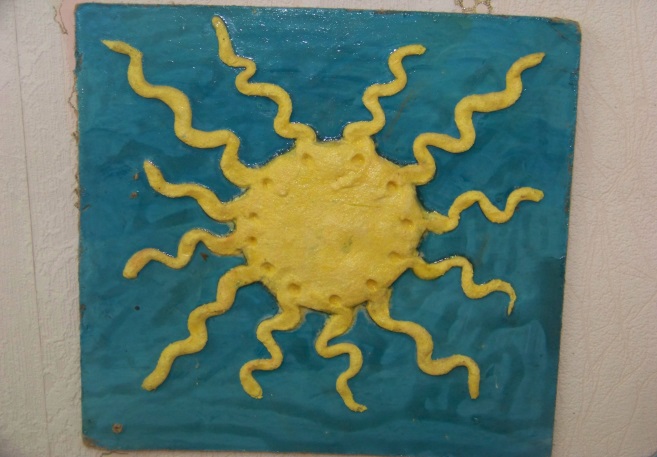 Сегодня мы должны научиться изображать солнышко из пластилина. Физкультминутка А сейчас давайте на минутку превратимся в солнечные цветки.1. Мы сидим в земле, как семечки (Дети сидят на стульях).2.Поднимаемся вверх, как росточки (Дети встают и тянутся на носочках вверх).3. Распускаемся, как цветочки (Дети разводят руки в стороны).4. Посмотрите на солнышко, как оно встает? (Дети повернулись вправо).5. Посмотрите на солнышко, как оно садиться? (Дети повернулись влево).6. Подул ветерок, зашевелились листочки. (Дети качают руками влево, вправо) Цветочки присели, глазки закрыли и уснули. И даже во сне они видят светлое и приветливое солнышко, которое медленно поднимается из-за маленького облачка. Ласковые лучики нежно касаются ваших щечек и носиков. Представили? Открыли глазки.Порядок лепки солнышка:Пластилин нужно разделить на две части.Из одной части необходимо скатать шар, расплющить его в лепешку и прикрепить к основе.Из оставшегося пластилина лепим лучики. Делим пластилин на кусочки, сколько лучиков, столько кусочков пластилина нам понадобиться. Форма лучиков может быть разная: прямые и волнистые, в виде завитков, треугольников, капелек. Каждый из вас может выбрать форму лучиков по своему желанию. А лепка лучика начинается с изготовления «колбаски». Раскатываем «колбаску» и из нее формируем лучик любой формы.Лучики крепим к основе, через нужные нам промежутки. Примазываем лучики к солнечному диску.(дети выбирают цвет пластилина по своему желанию.Работу по лепке «солнышка» выполняют самостоятельно).НОД по развитию речи детей 6 -7 летЦель: развивать речь, закреплять умение проводить звуковой анализ слова, определять местонахождение звуков в слове, количество слогов в слове; упражнять в словообразовании и употреблении существительных с уменьшительно-ласкательными суффиксами;закреплять умение детей использовать синонимы и антонимы.
Игра "Загадки-отгадки"
1."Летом бродит без дороги 
Между сосен и берёз,
А зимой он спит в берлоге,
От мороза прячет нос". (Медведь)2. "Не барашек и не кот,
Носит шубу круглый год.
Шуба серая - для лета,
Для зимы - другого цвета". (Заяц)3. "Серый, зубастый,
По угодьям рыщет,
Кого съесть ищет". (Волк)4. "Хвост пушистый, 
Мех золотистый,
В лесу живёт,
В деревне кур крадёт". (Лиса)Игра "Из какой сказки?"
(После того как дети отгадали загадки, нужно вспомнить сказки, в которых есть эти персонажи: волк, лиса, медведь и заяц.)
Игра «Назови ласково» 
Примерные слова. Обезьяна, бегемот, собака, бык, кабан, барсук, жук и т. д.
Игра «Назови одним словом» 
-тарелка, кастрюля, чайник, ложка. (Посуда)
-диван, стул, стол, кровать, шкаф. (Мебель)
- помидор, огурец, морковь, свекла, лук, перец. (Овощи)
- самолет, машина, поезд, грузовик, корабль. (Транспорт)
- повар, шофер, плотник, продавец, врач. (Профессии)
Игра «Что лишнее?»
- яблоко, груша, картофель, персик. (Картофель)
-заяц, комар, медведь, волк. (Комар)
-серьги, ожерелье, бусы, кузнечик. (Кузнечик)
- самолет, машина, корабль, стол. (Стол)
Игра “Наоборот”
(кидаем  ребёнку мяч и называет слово, а ребёнок, поймавши мяч, должен сказать антоним этому слову (большой - маленький ) и бросить мяч обратно. 
-Нам с тобой пришёл черёд
-Сыграть в игру «Наоборот».
-Скажу я слово «высоко», а ты ответишь …(«низко»).
-Скажу я слово «далеко», а ты ответишь …(«близко»).
-Скажу я слово «потолок», а ты ответишь …(«пол»).
-Скажу я слово «потерял», а скажешь ты …(«нашёл»)!
-Скажу тебе я слово «трус», ответишь ты … («храбрец»).
-Теперь «начало» я скажу – ну, отвечай, … («конец»).Физкультминутка
Вновь у нас физкультминутка,
Наклонились, ну-ка, ну-ка!
Распрямились, потянулись,
А теперь назад прогнулись. 
Разминаем руки, плечи,
Чтоб сидеть нам было легче,
Чтоб писать, читать, считать
И совсем не уставать.
Голова устала тоже.
Так давайте ей поможем!
Вправо-влево, раз и два.
Думай, думай, голова.
Хоть зарядка коротка,
Отдохнули мы слегка.
Звуковой анализ слова КЛАД.Сколько звуков мы слышим в слове клад?
Какой первый звук в этом слове? 
(звук [К], согласный звук). 
Какой фишкой мы обозначаем этот звук?(синей фишкой).
Какой второй звук в этом слове?
(звук [Л], согласный звук, обозначается синей фишкой).
Какой третий звук в слове клад? 
(Звук [А], гласный звук, обозначается красной фишкой).
Какой четвёртый звук мы слышим в этом слове? 
(Звук [T]- согласный звук, обозначается синей фишкой).
В слове клад мы слышим [T], а пишем [Д].
ПредметПредметТемаЦельЦельЦельИнформацияИнформацияФорма обратной связипонедельникОбучение грамотеОбучение грамотеРазличие твёрдых и мягких согласных «к» и «кь»(Word)Звуки "Х" - "Хь".(Word)Обучить детей интонационному выделению звука в слове, учить различать твердые и мягкие согласные звуки «к» и «кь».Закрепить навык различения и правильного произношения звука «Х», «Хь»Обучить детей интонационному выделению звука в слове, учить различать твердые и мягкие согласные звуки «к» и «кь».Закрепить навык различения и правильного произношения звука «Х», «Хь»Обучить детей интонационному выделению звука в слове, учить различать твердые и мягкие согласные звуки «к» и «кь».Закрепить навык различения и правильного произношения звука «Х», «Хь»Овладение умением подбирать слова с заданным звуком. Игра «Магазин»«Слова без последнего звука»Развитие фонематического слуха.Игра  «Замени звук»Овладение умением подбирать слова с заданным звуком. Игра «Магазин»«Слова без последнего звука»Развитие фонематического слуха.Игра  «Замени звук»понедельникРисованиеРисование«Одуванчики»Учить детей рисовать ватными палочками.Учить детей рисовать ватными палочками.Учить детей рисовать ватными палочками.https://www.youtube.com/watch?v=Yi-gZeKLEEohttps://www.youtube.com/watch?v=Yi-gZeKLEEoпонедельникКонсультация для родителей «Как победить застенчивость»(Word)Консультация для родителей «Как победить застенчивость»(Word)Консультация для родителей «Как победить застенчивость»(Word)Консультация для родителей «Как победить застенчивость»(Word)Консультация для родителей «Как победить застенчивость»(Word)Консультация для родителей «Как победить застенчивость»(Word)Консультация для родителей «Как победить застенчивость»(Word)Консультация для родителей «Как победить застенчивость»(Word)Консультация для родителей «Как победить застенчивость»(Word)вторникХуд. Литература«Два жадных медвежонка»(Word)С. Сахарнов«Женщина, которая жила в бутылке»(Word)«Два жадных медвежонка»(Word)С. Сахарнов«Женщина, которая жила в бутылке»(Word)«Два жадных медвежонка»(Word)С. Сахарнов«Женщина, которая жила в бутылке»(Word)расширение читательского опыта детейПоддерживать интерес детей к художественной литературе, воспитывать любовь к устному творчеству.https://yandex.ru/search/?clid=9582&text=два%20жадных%20медвежонка&l10n=ru&lr=213https://www.youtube.com/watch?v=JHbQ4g_fFrYhttps://yandex.ru/search/?clid=9582&text=два%20жадных%20медвежонка&l10n=ru&lr=213https://www.youtube.com/watch?v=JHbQ4g_fFrYвторникЛогика«Логические игры»(Word)«Логические игры»(Word)«Логические игры»(Word)Развивает логическое мышлениеhttps://yandex.ru/video/preview/?filmId=874505605030823226&from=tabbar&p=1&text=логика+старшая+группаИгра «Назови слова, противоположенные по смыслу»Игра  «Продолжи ряд и назови общим словом»Игра «Какое словолишнее?» и почему?Логические загадки – шутки.Логические задачи.https://yandex.ru/video/preview/?filmId=874505605030823226&from=tabbar&p=1&text=логика+старшая+группаИгра «Назови слова, противоположенные по смыслу»Игра  «Продолжи ряд и назови общим словом»Игра «Какое словолишнее?» и почему?Логические загадки – шутки.Логические задачи.средаФЭМП/Ориентировка в пространствеПо мотивам сказки «Теремок»«Решаем примеры»По мотивам сказки «Теремок»«Решаем примеры»По мотивам сказки «Теремок»«Решаем примеры»Закреплять навыки счета в пределах 5. Закрепить умение различать прямоугольник и квадрат.Закреплять навыки счёта до 10.https://nsportal.ru/detskiy-sad/matematika/2017/10/25/otkrytoe-zanyatie-po-matematike-v-sredney-gruppe-pomoshch-druzyamhttps://www.youtube.com/watch?v=Jz3sBWW0QJUhttps://infourok.ru/prezentaciya-po-matematike-dlya-detey-let-2895739.htmlhttps://nsportal.ru/detskiy-sad/matematika/2017/10/25/otkrytoe-zanyatie-po-matematike-v-sredney-gruppe-pomoshch-druzyamhttps://www.youtube.com/watch?v=Jz3sBWW0QJUhttps://infourok.ru/prezentaciya-po-matematike-dlya-detey-let-2895739.htmlсредаХуд.конструированиеОригами«Бабочка»Оригами«Бабочка»Оригами«Бабочка»Развивать интерес к оригами, как виду деятельности; развивать умение выполнять фигуру бабочки способом оригами по инструкции.https://www.youtube.com/watch?v=nKYl9G-iWvchttps://www.youtube.com/watch?v=nKYl9G-iWvcчетвергЛепка«Солнышко, покажись»(Word)«Солнышко, покажись»(Word)«Солнышко, покажись»(Word)Учить детей создавать солнечные (солярные) образы пластическими средствами.Техника рельефной лепки.Техника рельефной лепки.четвергРазвитие речи«Развитие речи 4-5 лет»«Развитие речи 6-7 лет»(Word)«Развитие речи 4-5 лет»«Развитие речи 6-7 лет»(Word)«Развитие речи 4-5 лет»«Развитие речи 6-7 лет»(Word)Развивать речь, расширять представления о фруктахразвивать речь, закреплять умение проводить звуковой анализ слова. https://infourok.ru/zanyatie-po-razvitiyu-rechi-dlya-detey-let-3998576.htmlопределять местонахождение звуков в слове, количество слогов в слове; упражнять в словообразовании и употреблении существительных с уменьшительно-ласкательными суффиксами;закреплять умение детей использовать синонимы и антонимы.https://infourok.ru/zanyatie-po-razvitiyu-rechi-dlya-detey-let-3998576.htmlопределять местонахождение звуков в слове, количество слогов в слове; упражнять в словообразовании и употреблении существительных с уменьшительно-ласкательными суффиксами;закреплять умение детей использовать синонимы и антонимы.четвергЛисёнок Бибуша (онлайн игры)https://bibusha.ru/zadaniya-na-logiku-dlya-detejЛисёнок Бибуша (онлайн игры)https://bibusha.ru/zadaniya-na-logiku-dlya-detejЛисёнок Бибуша (онлайн игры)https://bibusha.ru/zadaniya-na-logiku-dlya-detejЛисёнок Бибуша (онлайн игры)https://bibusha.ru/zadaniya-na-logiku-dlya-detejЛисёнок Бибуша (онлайн игры)https://bibusha.ru/zadaniya-na-logiku-dlya-detejЛисёнок Бибуша (онлайн игры)https://bibusha.ru/zadaniya-na-logiku-dlya-detejЛисёнок Бибуша (онлайн игры)https://bibusha.ru/zadaniya-na-logiku-dlya-detejЛисёнок Бибуша (онлайн игры)https://bibusha.ru/zadaniya-na-logiku-dlya-detejЛисёнок Бибуша (онлайн игры)https://bibusha.ru/zadaniya-na-logiku-dlya-detejпятницаЭкология«Берегите природу!»«Берегите природу!»«Берегите природу!»Учить детей беречь,  и заботится о природе.https://yandex.ru/video/preview/?filmId=761659459146102053&from=tabbar&p=1&text=экология+мультфильм+для+детейhttps://yandex.ru/video/preview/?filmId=16659685369386531330&from=tabbar&text=экология+презентациядля+детейhttps://yandex.ru/video/preview/?filmId=761659459146102053&from=tabbar&p=1&text=экология+мультфильм+для+детейhttps://yandex.ru/video/preview/?filmId=16659685369386531330&from=tabbar&text=экология+презентациядля+детейпятницаОБЖМультфильм «Здоровый образ жизни»Мультфильм «Здоровый образ жизни»Мультфильм «Здоровый образ жизни»Учить детей беречь своё здоровье.https://yandex.ru/video/preview/?filmId=12788545030150262563&text=зож%20старшая%20группа%20мультфильм&path=wizard&parent-reqid=1587764147607301-1163910404816740339500291-production-app-host-man-web-yp-69&redircnt=1587764154.1https://yandex.ru/video/preview/?filmId=12788545030150262563&text=зож%20старшая%20группа%20мультфильм&path=wizard&parent-reqid=1587764147607301-1163910404816740339500291-production-app-host-man-web-yp-69&redircnt=1587764154.1